PASOS PARA REALIZAR UN  MAPA CONCEPTUAL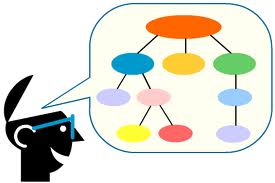 1.- Lee atentamente el texto y subraya las ideas principales.2.- Se selecciona un número pequeño de conceptos o ideas.3.- Los conceptos se encierran en un recuadro o en una elipse para verlos mejor.4.- Coloca los conceptos por orden de importancia; los más importantes en la parte superior, y los menos importantes en la parte inferior.5.- Une los conceptos mediante líneas y relaciónalos mediante palabras que sirvan de enlace.6.- Una vez terminado, conviene repetir el mapa para mejorar su claridad y establecer nuevos enlaces o relaciones.* No esperes que tu mapa sea igual a otros mapas de tus compañeros pues cada quien piensa diferente y se perciben relaciones diferentes en los mismos conceptos pero la practica hará de ti un maestro en mapas conceptuales.Recuerda:Un mapa conceptual no tiene que ser simétrico.Un mapa conceptual es una forma breve de representar información.No existe un mapa correcto o perfecto para un grupo de conceptos, los errores solo ocurren si las relaciones entre los conceptos son incorrectas.RFMD. Universidad Politécnica de Bacalar.  Asignatura: Valores del Ser